ԿԱՊԱՆ ՀԱՄԱՅՆՔԻ ՂԵԿԱՎԱՐ ԱՇՈՏ ՀԱՅՐԱՊԵՏՅԱՆԻ ՇՆՈՐՀԱՎՈՐԱՆՔԸ՝ ՈՍՏԻԿԱՆՈՒԹՅԱՆ ՕՐՎԱ ԱՌԻԹՈՎՀարգելի՛ ոստիկաններ, ոստիկանական համակարգի վետերաններ 

Շնորհավորում եմ բոլորիդ՝ այսօր նշվող մասնագիտական տոնի կապակցությամբ: 
Անչափ կարեւոր է ձեր կատարած աշխատանքը մեր հանրապետությունում կարգուկանոնի պահպանման, հասարակական կարգի հսկման, մեր քաղաքացիների իրավունքների պաշտպանության, հանցավորության դեմ պայքարի գործում: 
Օրինապահության եւ պետական անվտանգության ապահովման կարեւոր գործառույթներից զատ՝ մեծ է ձեր ներդրումը նաեւ մեր հայրենիքի պաշտպանության գործում․ վկան՝ պատերազմական օրհասական պահերին ձեր ներկայությունը, երբ ձենքը ձեռքներիդ կանգնեցիք հայ զինվորի կողքին, պաշտպանել հայրենի հողը՝ ձեր շարքերում, ցավոք, ունենալով կորուստներ․ բոլորիս խոնարհումը՝ նրանց հիշատակի առջեւ: 
Հարգելի՛ ոստիկաններ, Ապրիլի 16-ի կապակցությամբ ցանկանում եմ բոլորիդ անվտանգ եւ խաղաղ ծառայություն, նվիրվածություն՝ ձեր աշխատանքին, պատասխանատվություն՝ ձեզ վստահված բարձր կոչումը կրելու ճանապարհին: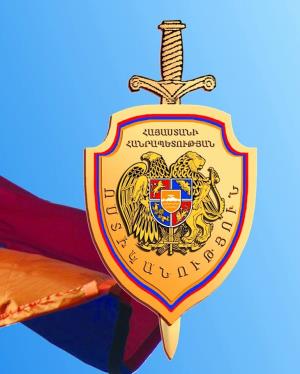 